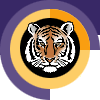 Rochester INSTITUTE OF TECHNOLOGYMinor Program proposal form college of liberal artsDepartment of Modern Languages and CulturesName of Minor: Spanish MinorBrief description of the minor to be used in university publications 1.0 Minor Program Approvals	2.0 Rationale: A minor at RIT is a related set of academic courses consisting of no fewer than 15 semester credit hours leading to a formal designation on a student's baccalaureate transcript How is this set of academic courses related?3.0 Multidisciplinary involvement:If this is a multidisciplinary minor spanning two or more academic units, list the units and their role in offering and managing this minor. 4.0 Students ineligible to pursue this minor:The purpose of the minor is both to broaden a student's college education and deepen it in an area outside the student’s major program. A minor may be related to and complement a student’s major, or it may be in a completely different academic/professional area.   It is the responsibility of the academic unit proposing a minor and the unit’s curriculum committee to indicate any home programs for which the minor is not a broadening experience.  Please list below any home programs whose students will not be allowed to pursue this minor, provide the reasoning, and indicate if this exclusion has been discussed with the affected programs:5.0 Minor Program Structure, Sequence and Course Offering Schedule:Describe the structure of the proposed minor and list all courses, their anticipated offering schedule, and any prerequisites.  All minors must contain at least fifteen semester credit hours;  Minors may be discipline-based or interdisciplinary; In most cases, minors shall consist of a minimum of two upper division courses (300 or above) to provide reasonable breadth and depth within the minor;   As per New York State requirements, courses within the minor must be offered with sufficient frequency to allow students to complete the minor within the same time frame allowed for the completion of the baccalaureate degree;Provide a program mask showing how students will complete the minor.Narrative of Minor Program Structure:Minor Course Conversion Table:  Quarter Calendar and Semester Calendar ComparisonThis minor provides two full years of modern language and culture instruction to prepare students for living and working within an intercultural society both at home and abroad. The minor consists of five courses, either five language courses or a combination of language courses with up to two culture courses. Students with previous language skills must consult the minor adviser for placement evaluation before they register. Part of the requirements for this minor can be fulfilled by courses taken abroad. This minor is closed to fluent native speakers of Spanish.Approval request date:Approval granted date:Academic Unit Curriculum Committee2/3/12College Curriculum Committee2/10/122/10/12Inter-College Curriculum Committee2/27/122/27/12The Spanish minor contributes to preparing RIT students for living and working within an intercultural society, both at home and abroad.  Citizens of an increasingly more international world need an understanding, appreciation and knowledge of different cultures and languages in order to lead successful professional and personal lives.  The study of modern languages and cultures prepares today’s students for tomorrow’s opportunities by helping them develop cross-cultural understanding, sensitivity, and an open mind to different perspectives and ways of living.  The study of modern languages and cultures will help prepare students to enter the global marketplace with confidence.  New opportunities will present themselves in the areas of international business, international relations, government service, national security, non-governmental organizations, and relief work. Competence in a second or third language and literacy in the culture related to that language may provide a competitive edge in finding employment.Students can take up to two culture courses as part of the Spanish minor. In addition to culture courses listed for the minor, other courses from other departments dealing with aspects of Hispanic cultures may also be approved by the faculty advisor.  International Studies majors with a focus on Spanish language and area studies.This minor consists of any five appropriate sequential language courses: Beginning Spanish I and II; Intermediate Spanish I and II; and Advanced Spanish I and II.  At the completion of the sequence, students will have had at least two full years of Spanish language instruction. In place of the five sequential language courses, students can choose to take three to four sequential language courses in combination with one to two culture courses, for a total of five courses. Disciplinary cohesiveness is demonstrated by the interrelatedness of the courses Each subsequent language course requires successful completion of the previous level course.Students will be encouraged to participate in study abroad programs at accredited institutions in order to gain first-hand language experience and exposure to Hispanic cultures.Since this minor is intended to be an RIT-based experience, students may generally use no more than two transferred courses from another U.S. institution with permission of minor advisor, or three from study abroad.Course Number & TitleSCHRequiredOptionalFallSpringAnnual/BiennialPrerequisitesCOLA- COLA-MLSP201A Beginning Spanish IA4xxxAnnualNoneCOLA-MLSP-201B Beginning Spanish IB4xxxAnnualPlacement into Beginning Spanish IB on the RIT Spanish placement testCOLA-MLSP 202 Beginning Spanish II4xxxAnnualCOLA-MLSP201 or equivalent proficiencyCOLA-MLSP 301 Intermediate Spanish I3xxXAnnualCOLA-MLSP202 or equivalent proficiencyCOLA-MLSP302 Intermediate Spanish II3xXxAnnualCOLA-MLSP301 or equivalent proficiencyCOLA-MLSP401 Advanced Spanish I3xXAnnualCOLA-MLSP302 or equivalent proficiencyCOLA-MLSP402 Advanced Spanish II3xxAnnualCOLA-MLSP401 or equivalent proficiencyCOLA-MLSP351 Gender and Sexuality3xXAnnualNoneCOLA-MLSP353 Trauma and Survival in First-person Narrative3xXAnnualNoneCOLA-MLSP352 Caribbean Cinema3xXAnnualNoneCOLA-ANTH335 Culture and Politics in Latin America3xAnnualNoneCOLA-ANTH350 The Global Economy and the Grassroots3xAnnualStudents with at least 2nd year standingCOLA-ANTH 235 Immigration to the U.S.3xXAnnualNoneCOLA ANTH 255 Regional Archeology(When the course focuses on Mesoamerica)3XXXAlternating yearsCOLA-ANTH 103 Archeology and the Human PastCOLA-ENGL 416 Topics in Global Literatures(When the course deals with Spanish and/or Latin American literature)3xAnnualNoneCOLA-ENGL418 Great Authors(When the course deals with Spanish and/or Latin American literature)3xAnnualNoneCOLA-ARTH 561 Latin American Art3XXAnnualNoneTotal credit hours:    15 - 17Directions: The tables on this page will be used by the registrar’s office to aid student’s transitioning from the quarter calendar to the semester calendar.  If this minor existed in the quarter calendar and is being converted to the semester calendar please complete the following tables.  If this is a new minor that did not exist under the quarter calendar do not complete the following tables.Use the following tables to show minor course comparison in quarter and semester calendar formats.  Use courses in the (2011-12) minor mask for this table. Display all required and elective minor courses.  If necessary clarify how course sequences in the quarter calendar convert to semesters by either bracketing or using some other notation.Name of Minor in Semester Calendar:Spanish MinorName of Minor in Quarter Calendar:Replaces Spanish Language Minor, and also Spanish Language & Culture MinorName of Certifying Academic Unit:Department of Modern Languages & CulturesQUARTER:  Current Minor CoursesQUARTER:  Current Minor CoursesQUARTER:  Current Minor CoursesSEMESTER:  Converted Minor CoursesSEMESTER:  Converted Minor CoursesSEMESTER:  Converted Minor CoursesCourse #Course TitleQCHCourse  #Course TitleSCHComments0525-560Beginning Spanish I4COLA-MLSP201Beginning Spanish I4Replaces 0525-560 Beginning Spanish I, and first half of 0525-561 Beginning Spanish II0525-561Beginning Spanish II40525-562Beginning Spanish III4COLA-MLSP202Beginning Spanish II4Replaces second half of 0525-561 Beginning Spanish II, and 0525-562 Beginning Spanish III0525-563Intermediate Spanish I4COLA-MLSP301Intermediate Spanish I3Replaces 0525-563 Intermediate Spanish I, and first half of 0525-564 Intermediate Spanish II0525-564Intermediate Spanish II40525-565Intermediate Spanish III4COLA-MLSP302Intermediate Spanish II3Replaces second half of 0525-564 Intermediate Spanish II, and 0525-565 Intermediate Spanish III0525-566 Advanced Spanish I4COLA-MLSP401Advanced Spanish I3Replaces 0525-566 Advanced Spanish I, and first half of 0525-567 Advanced Spanish II0525-567Advanced Spanish II40525-568Advanced Spanish III4COLA-MLSP402Advanced Spanish II3Replaces second half of 0525-567 Advanced Spanish II, and 0525-568 Advanced Spanish III0525-579Women in the Hispanic World4COLA-MLSP351Gender & Sexuality30525-579Literature of Trauma & Survival4COLA-MLSP352Trauma & Survival30525-579Screening the Hispanic Caribbean4COLA-MLSP353Caribbean Cinema30510-442Cultures of Latin America4COLA-ANTH335Culture & Politics in Latin America30510-444Grass Roots Movements in the Global Economy4COLA-ANTH350The Global Economy and the Grassroots30510-443Immigration to the U.S.4COLA-ANTH235Immigration to the U.S.30504-435Global Literature4COLA-ENGL 416Global Literature3Applicable when the course deals with Spanish and/or Latin American literature 0504-425Great AuthorsCOLA-ENGL418Great Authors3Applicable when the course deals with Spanish and/or Latin American literature